МНОГОФУНКЦИОНАЛЬНОЕ ДИДАКТИЧЕСКОЕ ПОСОБИЕ ДЛЯ ОБУЧЕНИЯ ДЕТЕЙ МЛАДШЕГО ДОШКОЛЬНОГО ВОЗРАСТА«ВРЕМЕНА ГОДА»(по сенсорному развитию детей II младшей группы)Автор: Коваленко Арнэлла Владимировна, воспитательМБДОУ «Ясли-сад №165 г. Донецка»АННОТАЦИЯ       Дидактическое пособие «Времена года» является многофункциональным игровым  пособием, нацеленным на решение задач сенсорного развитие детей   младшего дошкольного возраста. С помощью пособия можно организовывать упражнения и игры направленные на развитие мелкой моторики кисти рук ребенка II младшей группы, на развитие его цветового восприятия, внимания и памяти. Представленный дидактический материал позволяет формировать пространственные представления ребенка, способствует развитию связной речи детей младшего дошкольного возраста. Игровые задания подобраны с учетом принципа интеграции содержания образовательных областей, определенных Федеральной образовательной программой дошкольного образования, и способствуют эмоционально-нравственному, умственному, физическому, художественно-эстетическому и социально-коммуникативному развитию детей в игре.Вступительная часть.Актуальность использования пособия в работе с детьми.Основной формой работы с дошкольниками и ведущим видом их деятельности является игра, поэтому использование в работе с детьми многофункционального игрового пособия «Времена года» способствует повышению эффективности воспитательно-образовательного процесса. Сенсорное развитие является основой для дальнейшего формирования логико-математических представлений ребенка, для развития восприятия сенсорных эталонов. Основной задачей сенсорного развития является создание условий для формирования восприятия как начальной ступени познания окружающей действительности. С восприятия предметов и явлений начинается познание окружающего мира. Такие формы познания как – запоминание, мышление, воображение – строятся на основе образов восприятия, являются результатами их переработки. Поэтому нормальное умственное развитие невозможно без опоры на полноценное восприятие. Пособие позволяет организовать игровые действия детей с дидактическим материалом (атрибутами игры, которые подобраны по определенному цвету и по признаку времени года). Материал, собранный в пособие по теме «Времена года», может фиксироваться к игровому полю с помощью различных креплений. Манипуляции с данным материалом будет способствовать развитию мелкой моторики кисти рук и координации движений ребенка, что будет благотворно влиять на дальнейшее речевое развитие воспитанника.Дидактическое пособие «Времена года» нацелено на организацию совместной деятельности с детьми младшей группы при ознакомлении с особенностями сезонных изменений в природе. Анализ содержательного раздела ФОП ДО и содержания образования в образовательной области «Познавательное развитие» позволил сделать вывод о том, что одной из важных задач в данной области развития детей 3-4 лет является расширение представлений воспитанников о явлениях природы в разные сезоны года. Цель пособия: формирование представлений о свойствах предметов и природных объектов, их форме, цвете, величине, положении в пространстве на основе действий с материалом пособия «Времена года».Задачи:- формировать и развивать речевые навыки дошкольников посредством знакомства детей с явлениями природы в разные сезоны года (выделять признаки времен года по состоянию листвы на деревьях и почвенному покрову);- упражнять в проговаривании названий объектов природы, в выкладывании их изображений на игровом поле по порядку, в соответствии с определенным временем года;- формировать первичные представления: о сезонных изменениях в природе, об окружающем мире, о свойствах и отношениях объектов окружающего мира (о форме, цвете, величине предметов, относящихся к определенному времени года), упражнять в подборе предметов определенного цвета соответствующего цвета (например: желтые листья – осенью, белые снежинки – зимой, зеленые листья - весной, красные вишни, яблоки- летом); - развивать цветовосприятие, тактильные ощущения; активизировать развитие мелкой моторики кисти рук;- воспитывать усидчивость, уважительное отношение к товарищам по совместным играм.Как устроено  дидактическое пособие «Времена года»?Развивающее пособие «Времена года» сделано в виде игрового поля, которое разделено на четыре сектора (в соответствии с временами года). В центре поля расположена вращающаяся стрелка, с помощью которой ребенок определяет порядок очередности каждого времени года (вращение осуществляется «по часовой стрелке»). В верхнем левом секторе расположено изображение зимнего пейзажа и закреплены съемные детали, которые относятся к зимнему сезону. В правом верхнем секторе – весна, в правом нижнем секторе – лето, в левом нижнем секторе – осень.Основа пособия – игровое поле – квадрат 40 см. Х 40 см. (картон обшитый  фетром). Каждый сектор прочное закреплен на игровом поле.  На игровом поле детали крепятся с помощью кнопок, мини-прищепок,  пуговиц, липучек, лент.  Также фетровая основа фигурок и фетровая основа игрового поля позволяет располагать детали пособия по принципу креплений «фланелеграфа». Пособие предназначено как для индивидуальных занятий с детьми, так и для работы с подгруппой детей. Пособие можно использовать в качестве демонстрационно-иллюстративного материала.Детали пособия можно раскладывать в произвольном порядке.  С помощью такого подхода ребенок имеет свободу выбора и может самостоятельно составлять сюжет истории. Это дает ребенку возможность фантазировать и придумывать новые сюжеты историй, которые происходят в разное время года.  Роль взрослого заключается в том, чтобы направить деятельность ребенка в нужном направлении, предложить сначала рассмотреть все изображения на каждом секторе и предложить подобрать предметы и объекты, соответствующие тому или иному времени года.II. Практическая часть. Вариативность пособия.Организация работы с дидактическим пособием «Времена года»Игра «Зимняя сказка».							Цель игры: ознакомление с особенностями состояния природы в зимний период, активизация пассивного словаря. Задачи игры: формировать лексико-грамматический строй речи, пополнять словарный запас по теме «Зима»;  развивать речевой слух и речевую активность детей, побуждать производить манипуляции с материалом пособия с целью его сортировки по цвету; развивать мелкую моторику, координацию движений обеих рук; воспитывать интерес к природе, к сотворчеству  с взрослыми,  воспитывать Ход игрыВоспитатель:  Сегодня   я предлагаю вам поиграть  в игру  «Зимняя сказка». Вот перед вами чудо-поляна, давайте рассмотрим ее. Какие здесь изображены особенности природы?  - За целый год природа изменяется и происходит это по порядку. Какое время года самое холодное? Что пришлось изображать в зимнем пейзаже, для того чтобы было понятно, что зимой бывает снег? В какое это время года елка становится белой? Почему?Дети (подгруппа 3-4 ребенка) сидят за столом, перед ними игровое поле дидактического пособия «Времена года».  Воспитатель рассказывает о том, что бывает зимой, выкладывая на стол объекты природы – съемные персонажи с креплениями. Педагог предлагает детям, выбрать понравившиеся фигурки, назвать их и самостоятельно выбрать место расположения в соответствие с временем года, о котором идет речь. Дети прикрепляют пожеланию на игровое поле соответствующие фигурки-персонажи.Воспитатель: Давайте рассмотрим, кто и куда разложил героев нашей Зимней сказки. Правила игры.Воспитатель: Дети, при проведении игры нельзя брать в рот детали игры и нельзя забирать фигурки-персонажи сказки у своих товарищей по игре. Можно раскладывать персонажей сказки в любое место, но делать это аккуратно, описывая действия героя.2. Игра «Весна пришла – ура! Ура!»Цель игры: закрепление названий сенсорных эталонов (цвета); расширение активного словаря, закрепить представления об весенних явлениях в природе.Задачи игры: закрепить с детьми названия разных цветов (красный, желтый, зеленый, синий); развивать память, внимание, речь детей, их сенсорное восприятие; активизировать познавательный интерес воспитанников. Ход игрыВоспитатель: Посмотрите, ребята, какие разноцветные персонажи собрались на поляне.  Рассмотрите и назовите их. Кто это? Ветер-шалунишка пролетел, и все наши друзья спрятались. Где же весенние зеленые листочки? Найдите их и прикрепите на зеленые пуговицы.3. Игра «Разложи по порядку. Что изменяется в каждом сезоне?»Цель игры:  формирование представлений о смене времен в году; активизация сенсорного развитие воспитанников на основе манипуляций с деталями пособия.Задачи игры: упражнять в выкладывании деталей игры на соответствующий сектор – в определенное время года,  упражнять в проговаривании  названий объектов природы и называть их цвет (например: белая снежинка, желтый лист, зеленая ёлочка, красное яблоко); продолжить работу по формированию лексико-грамматического строя речи воспитанников; активизировать словарный запас детей; воспитывать бережное отношение к природе.Ход игры.Воспитатель:  Предлагаю вам прикрепить к пуговицам, которые  пришиты по краю игрового поля, соответствующее изображение: к желтым пуговицам прикрепим желтые листочки, к зеленым пуговицам – зеленые  и т.д.Воспитатель предлагает таким образом разложить все детали по порядку (по ходу часовой стрелки «по порядку» указываем на определенное время года). После выкладывания деталей в каждый сектор, педагог предлагает желающим, рассказать историю «Что бывает в природе? Что изменяется с наступлением осени (зимы, весны, лета)?».III. Заключительная частьВывод. Представленное пособие «Времена года» является многофункциональным, безопасным и интересным для организации игровых действий с воспитанниками. Использование его в работе с воспитанниками младшей группы позволяет обогатить процесс речевого развития детей в сочетании с их сенсорным развитием.  Манипуляция с деталями пособия способствует развитию мелкой моторики кисти рук, что, в свою очередь, благоприятно влияет на речевое развитие ребенка. Пособие  может быть интересным для воспитателей, и специалистов МБДОУ, работающих с детьми младшего дошкольного возраста.Использованная литератураБелкина, В.Л. Психология раннего и дошкольного детства / В.Л. Белкина - М.: Академический Проект: Гаудеамус, 2005. - 256 с.Зворыгина, Е. В. Формирование игры в группах раннего возраста // Игра и самостоятельная деятельность детей в системе дошкольного воспитания / Е.В. Зворыгина - Таллинн: 1994. - 285 с.Савченко М.В., Сипачева Е.В.,  Макеенко Е.П., Уграицкая Я.Г. Речевое развитие детей раннего возраста (от 1,5 до 3 лет) /: практическое пособие. - ГОУ ДПО «Донецкий РИДПО». - Донецк: Истоки, 2019- 80 с.Дидактическое пособие «Времена года».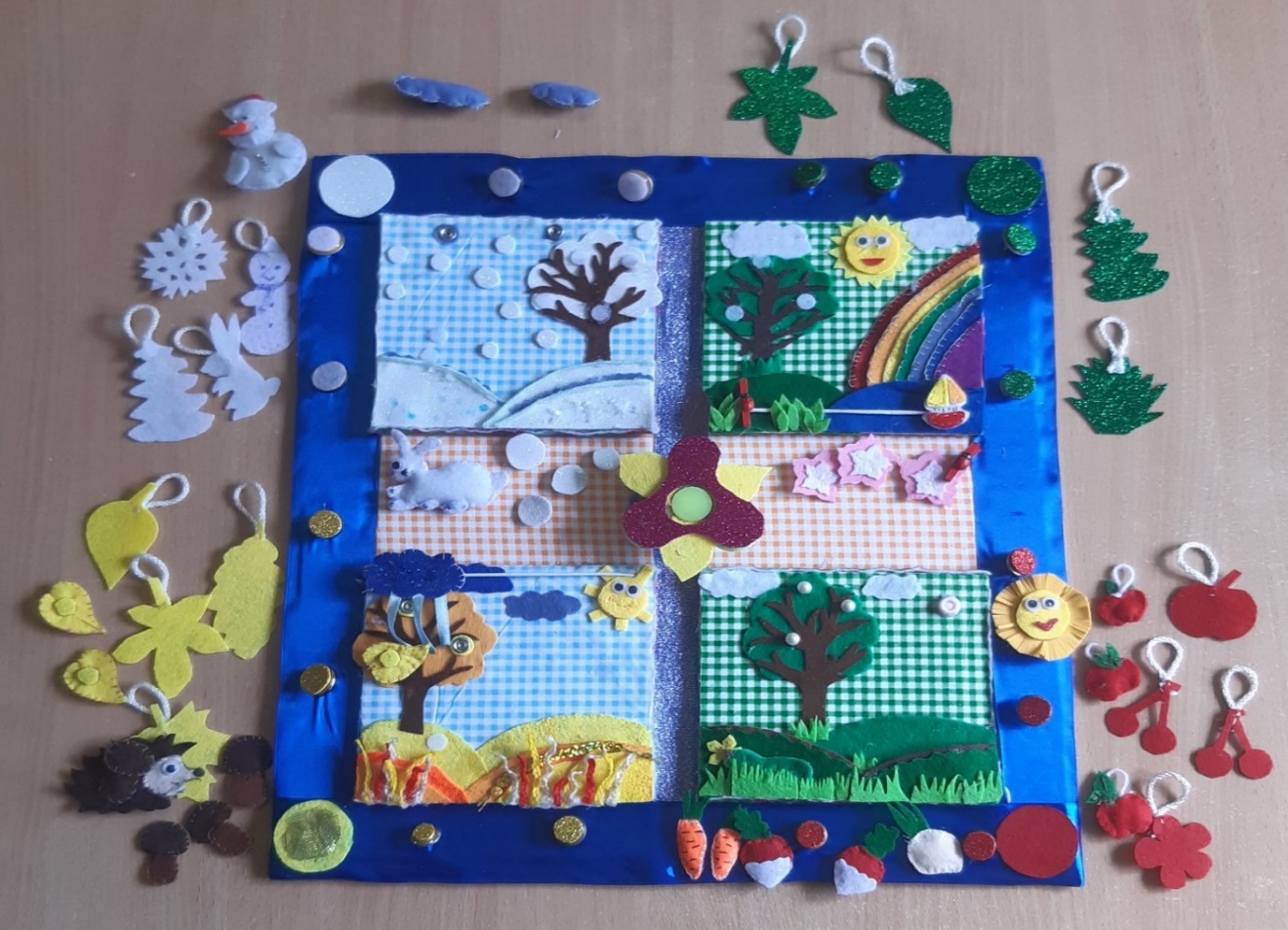 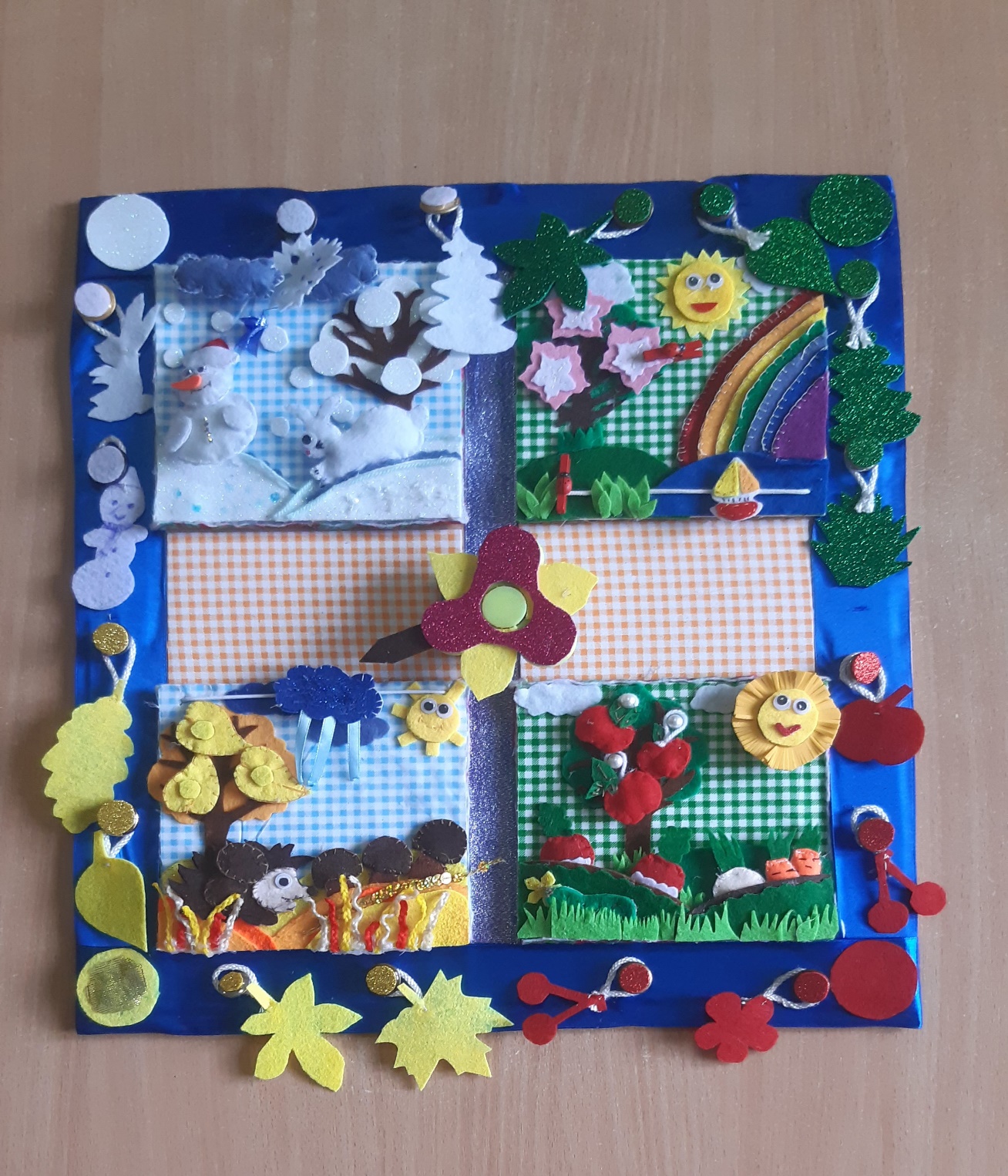 